Dear Mom I could live my life again and not feel an inch of remorse with you as my mother. There is no one more special, dear or important in my life than you. I desire for your happiness in whatever I do and your pride in whatever I achieve in my life. You have instilled me values that I find very comforting today. You have given me the strength that I feel crucial today. You have helped me carve my career and given wings to my dreams.I cannot remember a single person in my life that I am in awe of more than you. You have given me the belief on which I can achieve anything today. You always taught me the maxim that anything is impossible if you put your heart to it and this is what has inspired over the years. Mother, I cannot thank you enough for being such a great influence on my life and gifting me with the warmth of your motherhood. I will always cherish you. Hugs and Kisses Daughter(your name)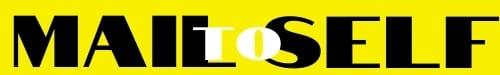 